CE2 Mathématiques : numération							Mnum L11 p 1 / 3L 11. Encadrer et intercaler les nombres jusqu’à 9 999 CORRECTIONProgramme• Comprendre et utiliser des nombres entiers pour dénombrer, ordonner, repérer, comparer.Compétence travaillée conforme aux attendus de fin d’année• Comparer, ranger, encadrer, intercaler des nombres entiers, en utilisant les symboles =, ≠, <, >Remarque : Encadrer et intercaler avec un champ numérique augmenté aux milliers permet de stabiliser et de renforcer l’abstraction des connaissances acquises au cours desséances portant sur les droites numériques graduées..Cherchons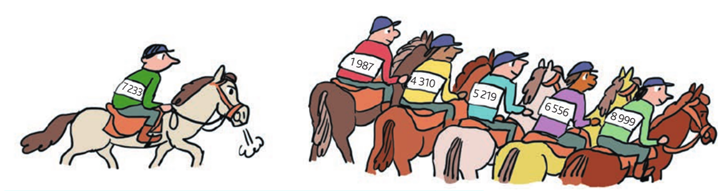 1 / Où le jockey n° 7 233 peut-il ranger son cheval ? Pourquoi ?2 / Encadre le nombre 7 233 à la centaine prèsCorrection Lui faire commenter l’illustration du « Cherchons ». , l’amener là constater l’ordre de rangement des chevaux et lui faire préciser qu’il est croissan.1 / Où le jockey n° 7 233 peut-il ranger son cheval ? Pourquoi ?R :  Lui faire lire la 1ère question et lui demander de répondre. Conclure : Le jockey n° 7 233 peut se ranger entre les jockeys violet et vert, car 7 233 est compris entre 6 556 et 8 999. Lui proposer de ranger d’autres jockeys, soit en lui donnant un nombre, soit en le questionnant afin qu’il indique un numéro de dossard qu’ils pourraient placer entre 2 jockeys de l’illustration.2 / Encadre le nombre 7 233 à la centaine prèsR :  Lui faire lire la 2ème  question et lui demander de répondre.  Lui faire tracer sur le cahier une droite numérique graduée de 100 en 100 de 7 000 à 8 000 pour lui faire placer le nombre 7 233 sur celle-ci. Conclure : 7 200 < 7 233 < 7 300.  Le faire verbaliser le fait qu’encadrer un nombre à la centaine près consiste à identifier les deux centaines consécutives entre lesquelles il se place.  Lui faire réaliser d’autres encadrements, notamment au millier et à la dizaine près.Difficulté éventuelleCertains élèves ne comprennent pas la signification des encadrements : par exemple, dans un encadrement de 7 523 au millier près, les élèves peuvent proposer 6 000 < 7 523 < 8 000 au lieu de 7 000 < 7 523 < 8 000.➤ Dans ce cas, utiliser une droite numérique graduée (cf. Matériel  droites graduées pour leçon 11 ) ) pour visualiser l’encadrement entre deux milliers consécutifs.Encadrer des nombre Exercice 1 : Recopie à chaque fois l’encadrement juste.a. 5 000 < 5 200 < 6 000  ou  5 000 < 6 200 < 6 000 ?b. 1 000 < 2 661 < 2 000  ou  2 000 < 2 661 < 3 000 ?c. 7 000 < 8 777 < 8 000  ou  8 000 < 8 777 < 9 000 ?d. 4 000 < 4 001 < 5 000  ou 4 000 < 5 001 < 5 000 ?CorrectionIl fallait entourer :a. 5 000 < 5 200 < 6 000b. 2 000 < 2 661 < 3 000c. 8 000 < 8 777 < 9 000d. 4 000 < 4 001 < 5 000 Exercice 2 : Encadre les nombres à l’unité de mille près.Ex. : 6 000 < 6 582 < 7 000Correction5 000 < 5 241 < 6 000		3 000 < 3 612 < 4 000		8 000 < 8 504 < 9 0002 000 < 2 398 < 3 000		8 000 < 8 123 < 9 000		1 000 < 1 687 < 2 0007 000 < 7 099 < 8 000		6 000 < 6 270 < 7000 Exercice 3 : Encadre les nombres à l’unité de mille près.  Ex. : 3 000 < 3 459 < 4 000Correction7 007 < 7 007 < 8 000		4 000 < 4 988 < 5 000		3 000 < 3 999 < 4 0006 000 < 6 002 < 7 000		8 000 < 8 100 < 9 000		5 000 < 5 090 < 6 0002 000 < 2 999 < 3 000		1 000 < 1 001 < 2 000 Exercice 4 : Encadre les nombres à  la centaine près.Ex. : 2 500 < 2 550 < 2 600Correction3 200 < 3 210 < 3 300		6 700 < 6 759 < 6 800		5 100 < 5 128 < 5 2009 500 < 9 599 < 9 600		8 800 < 8 870 < 8 900		1 000 < 1 044 < 1 1003 000 < 3 028 < 3 100		4 600 < 4 647 < 4 700 Exercice 5 : Encadre les nombres à la dizaine près. Ex. : 680 < 687 < 690.Correction570 < 572 < 580			2 880 < 2 887  2 890		5 760 < 5 762 < 5 7703 470 < 3 479 < 3 480		9 550 < 9 558 < 9 560		1 720 < 1 721 < 1 7304 060 < 4 066 < 4 070		6 640 < 6 645 < 6 650 Exercice 6 : Encadre les nombres, d’abord à la centaine près, puis à l’unité de mille près. Ex. : 4 600 < 4 657 < 4 700  et  4 000 < 4 657 < 5 000Correction5 200 < 5 254 < 5 300 et 5 000 < 5 254 < 600 / 4 700 < 4 786 < 4 800 et 4 000 < 4 786 < 5007 800 < 7 827 < 7 900 et 7 000 < 7 827 < 7 8001 500 < 1 588 < 1 600 et 1 000 < 1 588 < 20007 200 < 7 221 < 7 300 et 7 000 < 7 221 < 8 0003 200 < 3 266 < 3 300  et 3 000 < 3 266 < 4 0006 000 < 6 002 < 6 100 et 6 000 < 6 002 < 7 0001 900 < 1 999 < 2 000 et 1 000 < 1 999 < 2 000Intercaler des nombres Exercice 7 : Recopie  et complète chaque encadrement avec un nombre qui convientCorrectionVoilà une solution possible Exercice 8 : Recopie seulement les nombres compris entre 7 820 et 7 920.CorrectionIl fallait recopier : 7 862 ; 7 884 ; 7 916 ; 7 890. Exercice 9 : Recopie et complète chaque encadrement avec un nombre qui convient.a.  (3 × 1 000) + (2 × 100) + (5 × 10) < .... < (4 × 1 000) + (7 × 100) + (6 × 10) + 8b.  (5 × 1 000) + (2 × 10) + 4 < .... < (9 × 1 000) + (4 × 100) + 6c.  (7 × 1 000) < .... < (7 × 10) + (8 × 1 000) + (3 × 100)d.  2 000 + (6 × 100) < .... < (2 × 1 000) + 5 + (6 × 100)Correctiona.  (3 × 1 000) + (2 × 100) + (5 × 10) < .... < (4 × 1 000) + (7 × 100) + (6 × 10) + 83 250					4 768  Tous les nombres de 3 251 à 4 767b.  (5 × 1 000) + (2 × 10) + 4 < .... < (9 × 1 000) + (4 × 100) + 6				5 204			9 406 Tous les nombres de 5 025 à 9 405c.  (7 × 1 000) < .... < (7 × 10) + (8 × 1 000) + (3 × 100)	7 000				8 370 Tous les nombres de 7 001 à 8 369d.  2 000 + (6 × 100) < .... < (2 × 1 000) + 5 + (6 × 100)		2 600				2 605 Tous les nombres de 2 601 à 2 604 Exercice 10 : Recopie  seulement les nombres que tu peux intercaler entre 3 500 et 5 500.CorrectionIl fallait recopier : 4 271 ; 5 260 ; 3 602CorrectionOui, les parents de Léo peuvent acheter la voiture car 8 000 < 8 500 < 9 900.  Exercice 12 : Problème :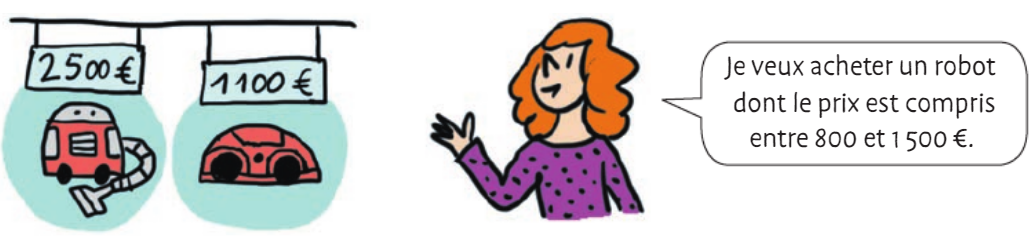 Quel robot Lina peut-elle acheter ?CorrectionLina peut acheter le robot à 1 100 € car 800 < 1 100 < 1 500Défi mathPaul a perdu le code de son cadenas de vélo. Aide-le à le retrouver en te servant de ces indices.• C’est un nombre à 4 chiffres.			• Il se termine par 5.• Il est compris entre 4 560 et 4 600. 		• Le chiffre de ses dizaines est 9CorrectionIl est compris entre 4 560 et 4 600.  il est entre 4 560 ….. 4 600  il a bien 4 chiffresLe chiffre de ses dizaines est 9   4 5 90 Il se termine par 5.  4 5 95 5 2413 6128 5042 3988 1231 6877 0996 2707 0074 9883 9996 0028 1005 0902 9991 0013 2106 7595 1289 5998 8701 0443 0284 6475722 8875 7623 4799 5581 7214 0666 6455 2544 7867 8271 5887 2213 2666 0021 999a.  7 000 < .... < 8 000  5 000 < .... < 6 000  2 000 < .... < 3 000b.  2 300 < .... < 3 200  6 700 < .... < 7 200  4 500 < .... < 5 9007 000 < 7 010 < 8 000  Tous les nombres de 7 001 à 7 999        5 000 < 5 500  < 6 000  Tous les nombres de 5 001 à 5 999 2 000 <  2 100  < 3 000Tous les nombres de 2 001 à 2 9992 300 < 2 301 < 3 200Tous les nombres de 2 301 à 3 1996 700 < 7 199 < 7 200 Tous les nombres de 6 701 à 7 1994 500 < 5 000 < 5 900 Tous les nombres de 4 501 à 5 8997 8627 8847 9517 8167 9166 860 7 9907 8902 4923544 2716 4003 4205 2605 5993 602 Exercice 11 : Problème :Les parents de Léo veulent acheter une voiture d’occasion dont le prix est compris entre 8 000 et 9 900 €.Peuvent-ils acheter cette voiture ?Pourquoi ?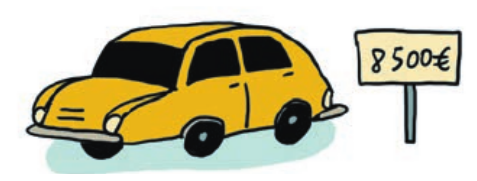 